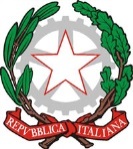 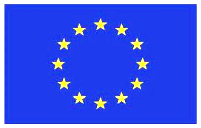 ISTITUTO COMPRENSIVO CETRARO Scuola dell’Infanzia, Primaria e Secondaria di I grado ad Indirizzo MusicaleVia Donato Faini - 87022 - CETRARO (CS) –  (0982) 91081- 91294C. F. 86001890788 - C. M. CSIC872004 -  codice univoco ufficio UFV13Le-mail: csic872004@istruzione.it- PEC: csic872004@pec.istruzione.itSito web: www.iccetraro.edu.it codice IPA: istsc_csic872004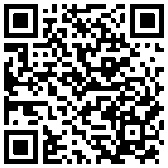 DOCENTI(NOME –COGNOME)IL DISAGIO GIOVANILE: ANALISI DEI FATTORI CHE GENERANO INSUCCESSO, DISPERSIONE E DIPENDENZE- COME ATTIVARE LA RESILIENZAIL DISAGIO GIOVANILE: ANALISI DEI FATTORI CHE GENERANO INSUCCESSO, DISPERSIONE E DIPENDENZE- COME ATTIVARE LA RESILIENZA1.2.3.4.PROPOSTA PERCORSO FORMATIVO SU VALUTAZIONE E DISPERSIONE SCOLASTICA TITOLO: “QUANTO HO PRESO?” DAL VOTO AL FEEDBACK: PER UNA VALUTAZIONE EDUCATIVA E SOSTENIBILE, CHE CONTRASTI LA DISPERSIONE SCOLASTICA.PROPOSTA PERCORSO FORMATIVO SU VALUTAZIONE E DISPERSIONE SCOLASTICA TITOLO: “QUANTO HO PRESO?” DAL VOTO AL FEEDBACK: PER UNA VALUTAZIONE EDUCATIVA E SOSTENIBILE, CHE CONTRASTI LA DISPERSIONE SCOLASTICA.1.2.3.4.METODO DI STUDIO? UNA QUESTIONE DI STILE!METODO DI STUDIO? UNA QUESTIONE DI STILE!1.2.3.4.DISPERSIONE SCOLASTICA: PERCORSI PER PREVENIRE E CONTRASTARE IL DISAGIO A SCUOLA (PNRR 1.4)1.2.3.4.1.2.3.4.DIDATTICA ORIENTATIVA: IL VALORE FORMATIVO DELLE DISCIPLINE1.2.3.4.IL COACHING E I PRINCIPI DI PNL TRA IDENTITA’ E CAMBIAMENTO NEGLI ADOLESCENTI 1.2.3.4.IL NUOVO ORIENTAMENTO A SCUOLA:LINEE GUIDA E MODELLI OPERATIVI PER UNA DIDATTICA ORIENTATIVA1.2.3.4.